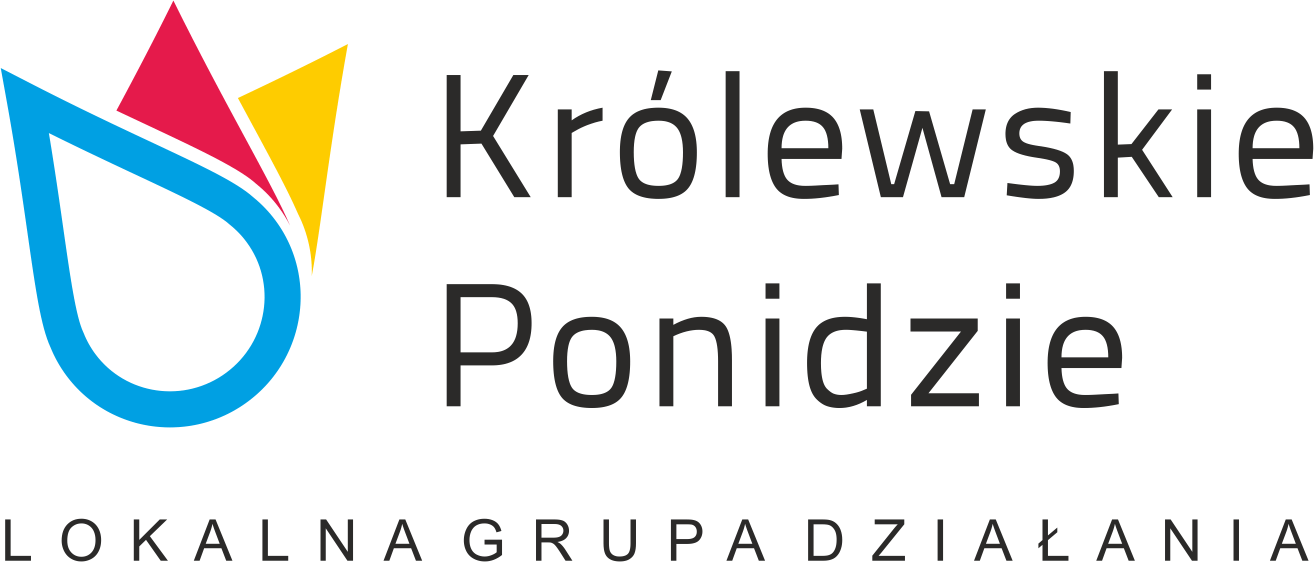 Regulamin spływu kajakowego
wydarzenia aktywizującego lokalną społecznośćOrganizator: Lokalna Grupa Działania „Królewskie Ponidzie”Termin: 18 sierpnia 2017 r. (piątek)Godzina zbiórki: 16:00 Miejsce zbiórki:  Nowy Korczyn, przystań kajakowa w Nowym Korczynie (obok Synagogi)
Trasa: Czarkowy – Nowy Korczyn - czas trwania spływu około 1,5 godzinyTermin przyjmowania zgłoszeń: do 08 sierpnia  2017 r. Udział w spływie kajakowym jest bezpłatny. Warunkiem uczestnictwa w spływie jest wypełnienie i dostarczenie Organizatorowi wypełnionej karty zgłoszeniowej. Kartę zgłoszenia można pobrać w siedzibie Organizatora oraz na stronie internetowej www.krolewskieponidzie.pl. Liczba uczestników spływu jest ograniczona do 60 osób. O uczestnictwie decyduje kolejność zgłoszeń.  Organizator poinformuje zakwalifikowane osoby telefonicznie. W przypadku braku możliwości uczestnictwa w spływie zakwalifikowany uczestnik jest zobowiązany do poinformowania o tym fakcie Organizatora najpóźniej do 10 sierpnia 2017 r. do godz. 15.00.Uczestnikami spływu mogą być wyłącznie osoby pełnoletnie.Organizator zapewnia przejazd uczestników  z Nowego Korczyna (z miejsca zbiórki) do miejsca rozpoczęcia spływu.Organizator zapewnia ubezpieczenie, opiekę ratownika, transport z miejsca z zbiórki do miejsca rozpoczęcia spływu, kajaki, wiosła oraz kamizelki asekuracyjne uczestnikom spływu a także poczęstunek na mecie. Uczestnicy zobowiązani są do zapoznania się z treścią Regulaminu oraz jego stosowania. Na trasie spływu uczestnicy zobowiązani są do bezwzględnego przestrzegania decyzji i poleceń Organizatora. Bezwzględnie zabrania się udziału w spływie osobom pod wpływem alkoholu lub środków odurzających a także spożywania ich podczas spływu. Nie stosowanie się do niniejszego zakazu skutkować będzie natychmiastowym i nieodwołalnym wykluczeniem z wydarzenia. Organizator zastrzega sobie prawo dokonywania koniecznych zmian godziny rozpoczęcia i programu wydarzenia oraz odwołania spływu w przypadku wysokiego lub zbyt niskiego stanu wody lub złych warunków pogodowych. Na trasie mogą wystąpić przeszkody wodne i może zajść konieczność przenoszenia kajaka, lub przeciągnięcia kajaka po płyciźnie co może wiązać się z koniecznością wejścia do płytkiej wody. W przypadku wystąpienia przeszkody wodnej należy bezwzględnie postępować według poleceń kierownictwa spływu. Każdy uczestnik biorący udział w spływie oświadcza, że potrafi pływać oraz że ta umiejętność oraz stan zdrowia uczestnika pozwalają na podjęcie przez niego wysiłku związanego z uczestnictwem w spływie. Zabrania się płynięcia na wierzchu kajaka, w innym sposób niż typowy, zgodny z przeznaczeniem kajaka.  Zabrania się wyprzedzania instruktora prowadzącego spływ oraz pozostawania za instruktorem zamykającym spływ.  Na spływie obowiązuje zakaz kąpieli. Wszyscy uczestnicy spływu zobowiązani są do płynięcia w zapiętej kamizelce. Organizator nie bierze na siebie odpowiedzialności za rzeczy zgubione, szkody osobowe, rzeczowe i majątkowe, które wystąpią przed, w trakcie lub po spływie kajakowym. Cenne przedmioty (dokumenty osobiste, telefony, aparaty fotograficzne etc.) powinny być zabezpieczone przed zamoczeniem i utonięciem. Uczestnik spływu ponosi pełne koszty utraconego lub zniszczonego sprzętu pływającego oraz pokrywa wyrządzone przez siebie szkody. Uczestnik spływu zobowiązuje się do pokrycia wszelkich strat materialnych spowodowanych przez siebie na rzecz organizatora lub osób trzecich. Każdy uczestnik spływu jest zobowiązany do przestrzegania przepisów prawa wodnego, ochrony przyrody oraz karty turysty. Za skutki naruszenia powyższych przepisów, uczestnik spływu odpowiada osobiście. Uczestnik zobowiązuje się do dbania o sprzęt wypożyczony od organizatora i zabezpieczenie go po spływie zgodnie z zaleceniami kierownictwa spływu. Organizator zaleca, aby każdy uczestnik posiadał okulary chroniące oczy przed słońcem, wiatrem, kurzem i gałęziami drzew, ubranie dostosowane do aury, wodoszczelnie zapakowaną zmianę odzieży, buty w których można wejść do wody, napoje chłodzące oraz wysokokaloryczną żywność.Uczestnicy spływu ubezpieczeni są od NNW.  Uczestnik spływu wypełniając i podpisując Kartę Zgłoszeniową oświadcza, że zapoznał się i akceptuje warunki niniejszego Regulaminu. Uczestnik spływu składając Kartę Zgłoszeniową oświadcza, że wyraża zgodę na przetwarzanie swoich danych osobowych dla potrzeb organizacji spływu oraz działań informacyjnych i promocyjnych prowadzonych przez Organizatora. Uczestnik spływu składając Kartę Zgłoszeniową oświadcza, że wyraża nieodpłatną zgodę na utrwalanie podczas ww wydarzenia swojego wizerunku i wykorzystywania go dla potrzeb działań informacyjnych i promocyjnych prowadzonych przez Organizatora. 